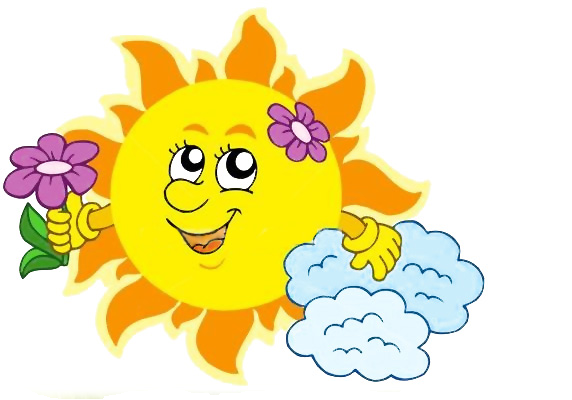 SRPŠ a ZŠ Pňovice Vás zve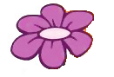 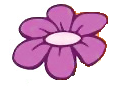 v sobotu 14.6. 2014 ve 14 hodinna zahradní slavnostkterá se koná v areálu školyPředstavíme Vám rostliny ,,Školního arboreta“, oslavíme Den dětí a přivítáme blížící se letní prázdniny.Program:vystoupení školního sboru (tělocvična) ukázka mondioringu (www.mondioringklub.cz)hry, soutěže, opékaný buřtík, diskotékapapoušcivýtvarná technika enkaustikaprohlídka rostlin s odborným výkladem žáků prodej bylinekprezentace prací a akcítěšíme se na společné setkáníDěkujeme předem maminkám, babičkám, tetám, které napečou čipřipraví lákavé pochoutky pro děti.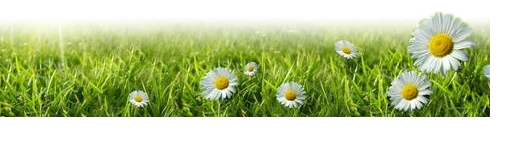 SRPŠ a ZŠ Pňovice Vás zvev sobotu 14.6. 2014 ve 14 hodinna zahradní slavnostkterá se koná v areálu školyPředstavíme Vám rostliny ,,Školního arboreta,“ oslavíme Den dětí a přivítáme blížící se letní prázdniny.Program:vystoupení školního sboru (tělocvična) ukázka mondioringu (www.mondioringklub.cz)hry, soutěže, opékaný buřtík, diskotékapapoušcivýtvarná technika enkaustikaprohlídka rostlin s odborným výkladem žáků prodej bylinekprezentace prací a akcítěšíme se na společné setkáníDěkujeme předem maminkám, babičkám, tetám, které napečou čipřipraví lákavé pochoutky pro děti.